SUBSCRIPTION RENEWAL 2021Please print name and addressWish to renew my/our annual subscription to The Hungarian Puli Club of Great Britain.Members of the Club must undertake to abide by the Club’s Rules and the Code of Ethics which can be viewed on our website (code of ethics). I/We agree to abide by the Club’s rules and the Code of Ethics.The annual subscriptions are:Single Members £14.00 (£15 by PayPal)Joint Members £17.00 joint (£18 by PayPal) both applicants living at the same addressOverseas Members £22.00 (£23 by PayPal)Junior Member £1.00 if living in same household as Joint/Single memberPayment must accompany this application. I/We herewith enclose payment in the form of:Cheque.   Cash.   Postal Order.   PayPal.   Online. (please indicate form of payment)Payment can also be made by online banking to:NAT WEST BANK. Sort code:- 60 17 28. account number:- 91309034.  Your ref:_____________Please make cheques and postal orders out to the Hungarian Puli Club of Great Britain. PayPal payments are to be made to hpcofgb@aol.comPlease tick if you require schedules for 2021 Club shows to be sent to you by post. Schedules can be downloaded at www.arenaprint.co.uk Please tick here  if your details have changed since the previous year’s membership__________PLEASE NOTEThe subscription renewal date is 31st December 2020. Any member whose Membership has not been renewed by 31st January 2021 will NOT be entitled to the full privileges of membership. Candidates wishing to stand for election, their Proposer and seconder for both Committee and Officers positions MUST be fully paid up by 3rd January 2021**IT IS IMPORTANT THAT YOU FILL IN AND RETURN THIS FORM,**(scanned and emailed or posted, please contact the secretary for her address)Even if paying by PayPal or Online BankingTHANK YOU	Please return this form to: The Hon Secretary, Catherine Knight. Email: 	hpcofgb@gmail.comI/We:Address:Postcode:Telephone Number:Email:Signature of Applicant(s) (1)Signature of Applicant(s) (1)Signature of Applicant(s) (1)			 (2)			 (2)			 (2)Date:Total: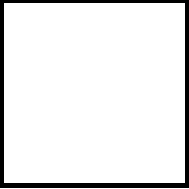 